Конспект занятия на тему «Независимый Казахстан» Средняя группаБілім беру саласы/Образовательная область: Коммуникация.Бөлім/Раздел: Развитие речиТақырыбы/Тема: Независимый Казахстан.Мақсаты/Цель:  Формировать представление о государственном празднике «День Независимости» РК, объяснить смысл и значимость этого праздника для страны.Міндеттер/Задачи:Образовательные: Закреплять знания детей о Казахстане, столице и городах, его жителях, быте и культуре. Закрепить знания о государственной символике. Познакомить с преданием и казахской сказкой.Развивающие: Развивать интерес к настоящему и прошлому нашей Родины и народаВоспитательные: Воспитывать у ребенка чувства любви и гордости за свою Родину, проявлять бережное и заботливое отношение к природе Республики Казахстан.Оборудование: Бумажный журавлик; иллюстрации символики РК: герб, флаг, гимн; карта Республики Казахстан; фотографии достопримечательностей городов: Алматы, Павлодар, Астана; маленькая бумажная юрта наполненная конфетами. Словарная работа: День Независимости, столица, Родина, президентПолилингвальный компонент: Моя Родина Казахстан - Менің Отаным Қазақстан - My Homeland Of Kazakhstan.Ход занятияВводная часть: - Ребята, сегодня к вам на занятие прилетел бумажный журавлик.Бумажный журавлик – символ мира. Во многих странах журавль считается символом здоровья, счастья, долголетия, успеха и удачи. Воспитатель предлагает детям встать в круг. Воспитатель зачитывает стихотворение:Жура-жура-журавель!Облетал он сто земель.Облетал, обходил,Крылья, ноги натрудил.Мы спросили журавля: — Где же лучшая земля? — Отвечал он, пролетая:Дети хором: — Лучше нет родного края!Основная часть:- Я думаю, что он приготовил для нас сюрприз. И прилетел он к нам, чтобы поздравить с наступающим праздником, который очень важен для всех казахстанцев. Как вы думаете, какой это праздник?Словарная работа: День Независимости, столица, Родина, президент.- Как вы думаете, где птица может оставить своё поздравление?Давайте найдём у нас в группе конверт с поздравлением от журавлика. Воспитатель зачитывает поздравление: Я хочу поздравить вас, С независимой страной, Будет дорог праздник людям! Всех поздравить не забуду. С днем рождения страны. Независимой, как мы.- Какое счастье, что мы граждане нашей независимой страны. 16 декабря мы празднуем День Независимости Республики Казахстан.Полилингвальный компонент: Моя Родина Казахстан - Менің Отаным Қазақстан - My Homeland Of Kazakhstan.- Ребята, журавлик предлагает нам сегодня отправиться в путешествие по нашей Родине.- Что такое Родина?- Как вы думаете, на чём можно отправиться в путь?- У нас в гостях журавль, а эта птица очень хорошо и быстро летает, и чтобы мы смогли успеть за ним, я предлагаю сесть не на простой поезд, а на скоростной поезд. Этот поезд позволяет очень быстро совершить путешествие по городам Казахстана.- Каждая страна имеет свою символику. Что относится к символике? Назовите?- Посмотрите внимательно на герб и скажите, какие предметы вам знакомы?- Ребята, так же к символике относится - флаг. Что изображено на флаге? Перечислите.- Ну вот, мы теперь готовы отправиться в путь. Давайте посмотрим на карту и определим начало нашего путешествия (на карте отмечены цифрами от 1 до 3 города Алматы - 1, Павлодар – 2, Астана – 3). (На доске размещены конверты с цифрами от 1-3, в каждом конверте фотографии достопримечательностей городов).- Мы отправляемся из города Алматы. Что вы можете рассказать об этом городе?Воспитатель показывает фотографии достопримечательностей города, сопровождая рассказом.- Я знаю одну сказку, как возник город Алматы, хотите послушать?Давным-давно жил один бедняк по имени Бекболат. У него родился сын. Когда мальчику исполнилось 12 лет, он сильно заболел и стал умирать. Никто не мог вылечить сына. Однажды Бекболат услышал о священном дереве – “Аулие агаш”, которое росло высоко-высоко в горах, где не ступала человеческая нога. И вот Бекболат отправился в путь, взяв с собой горсть родной земли. Путь был очень трудным. На каждом шагу ожидала его опасность. Но горсть родной земли его поддерживала и давала ему силы. И он дошел до “Аулие агаш”, рассказал о своём горе. “Аулие агаш” сжалилось над ним и опустило свои ветви, чтобы Бекболат собрал почки для приготовления напитка жизни, благодаря чему его сын выздоровел. В благодарность этому Бекболат вместе с сыном посадили очень много яблоневых деревьев. Потом здесь построили город-сад и назвали его Алматы – яблочное место.-Ребята, раз у страны праздник то мы сегодня будем дарить свои подарки. У вас на столе лежат карточки с изображением яблока. Вам необходимо заштриховать его.- Наш поезд отправляется в путь из южной столицы нашей родины Алматы. Все готовы?Физкультминутка «Поезд»Чух, чух, чух, пыхчу, ворчу. Стоять на месте не хочу. Колесами стучу, стучу. Колесами верчу, верчу. Садись, скорее, прокачу. Чу-чу-чу-чу!- Мы приехали в наш родной город Павлодар. (Воспитатель берёт конверт с цифрой 2)- Что больше всего нравится вам в нашем городе? - Если бы к вам приехали гости из другой страны, в какие места нашего города вы бы их сводили? (Показ воспитателем фотографий достопримечательностей города)- Какой город является столицей Казахстана? - Садимся все в поезд и отправляемся на конечную станцию нашего скоростного поезда в город Астану.Физкультминутка «Поезд»- Вот мы прибыли в Астану. (Воспитатель берёт конверт с цифрой 3)- Город Астана с казахского переводится – столица. Придумал название этому городу наш президент. - Как зовут президента Республики Казахстан? - Кто бывал в Астане? Что больше всего вам понравилось в этом городе и что вы там видели? (Воспитатель показывает фотографии зданий, площадей города)- Посмотрите ребята, как быстро мы смогли на скоростном поезде проехать по трём городам нашей страны. Наша Родина очень большая и в ней много разных городов, сёл, аулов. И чтобы проехать по всей стране не хватит 1 занятия.- Казахстан это большое дружное государство, в нём живут люди разных национальностей: казахи, русские, немцы, корейцы, уйгуры, татары, украинцы и др. 16 декабря наша страна празднует День Независимости Республики Казахстан. Что бы вы хотели пожелать своей Родине в день рождения?- Ребята, давайте подарим нашей Родине песню.Ι. Леса, поля, просторы,Свет солнца золотой,Моря, озера, горы – Все это край родной!Всех краше и чудесней Родной мой Казахстан!Тебя прославлю песней,Всю жизнь тебе отдам!Припев: Цвети же ярче солнца,               Согрей любимый край               И каждому в оконце               Букетик передай;               Букетик из улыбок              Из дружбы и тепла              Из радости и света              Из счастья и добра!ΙΙ. В моей стране народы Живут рука в рукеХоть говорят все людиНа разном языке,И дружно взявшись вместеВ большой огромный кругПоют о счастье песниВ кругу здесь каждый друг Заключительная часть:- Когда казахский народ отмечает праздник, они наряжают свою юрту в белый наряд. - Я предлагаю вам построить большую юрту? В этот момент, воспитатель достаёт маленькую бумажную юрту наполненную конфетами и угощает всех детей. - Молодцы ребята, вот и подошло к концу наше занятие. Всем большое спасибо! Коп рахмет!Приложение 1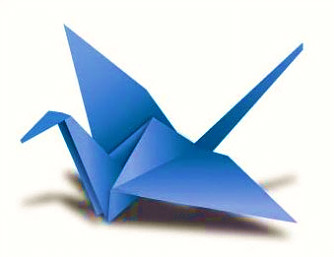 Приложение 2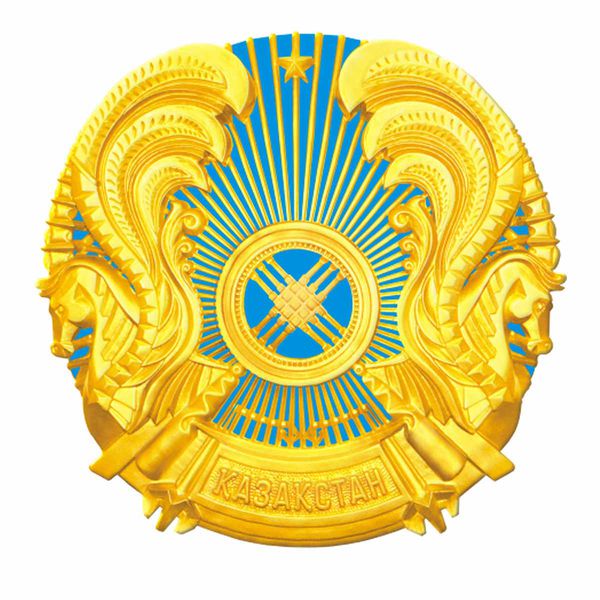 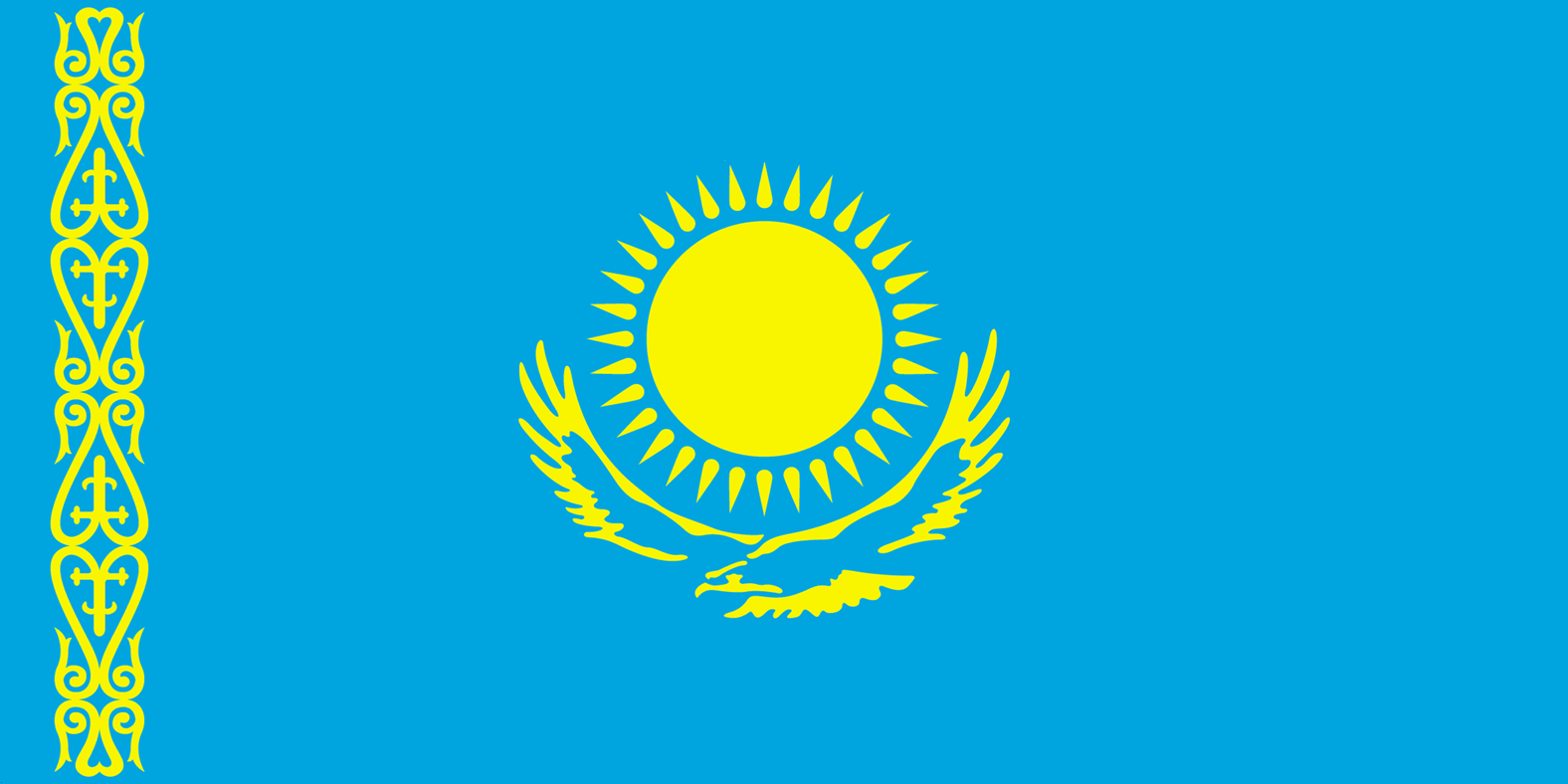 Приложение 3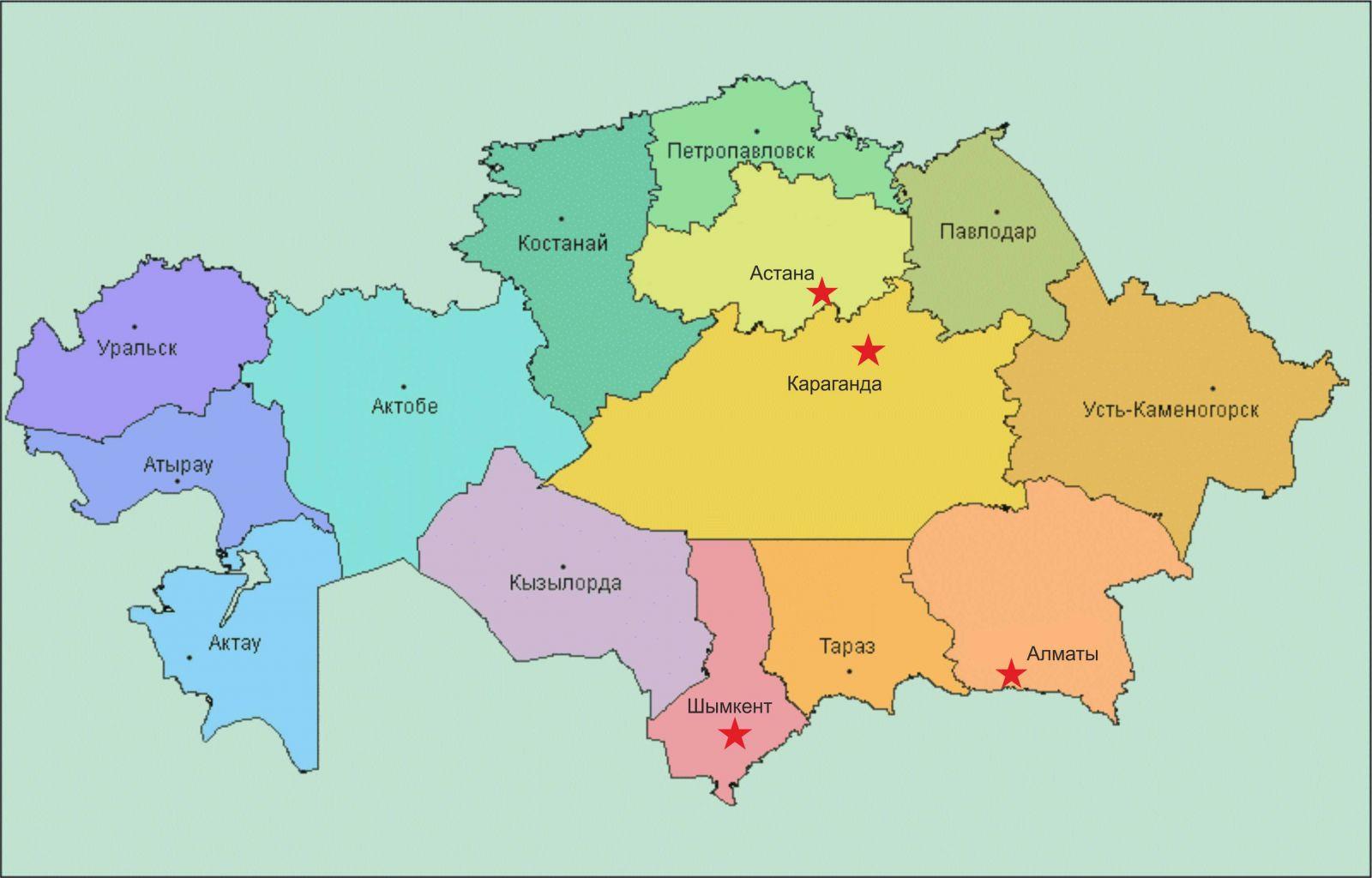 Приложение 4Достопримечательности города Алматы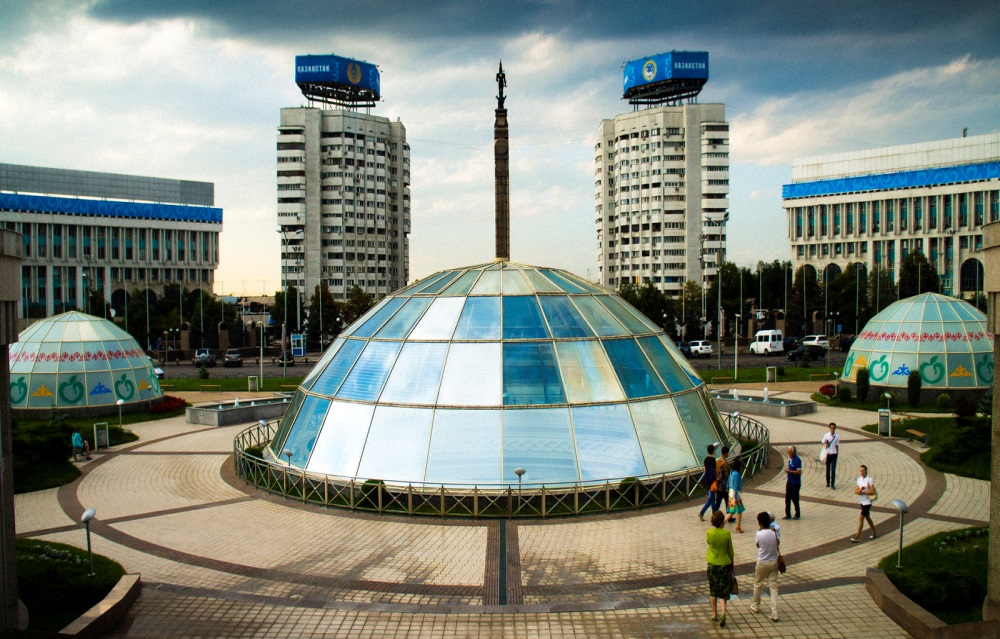 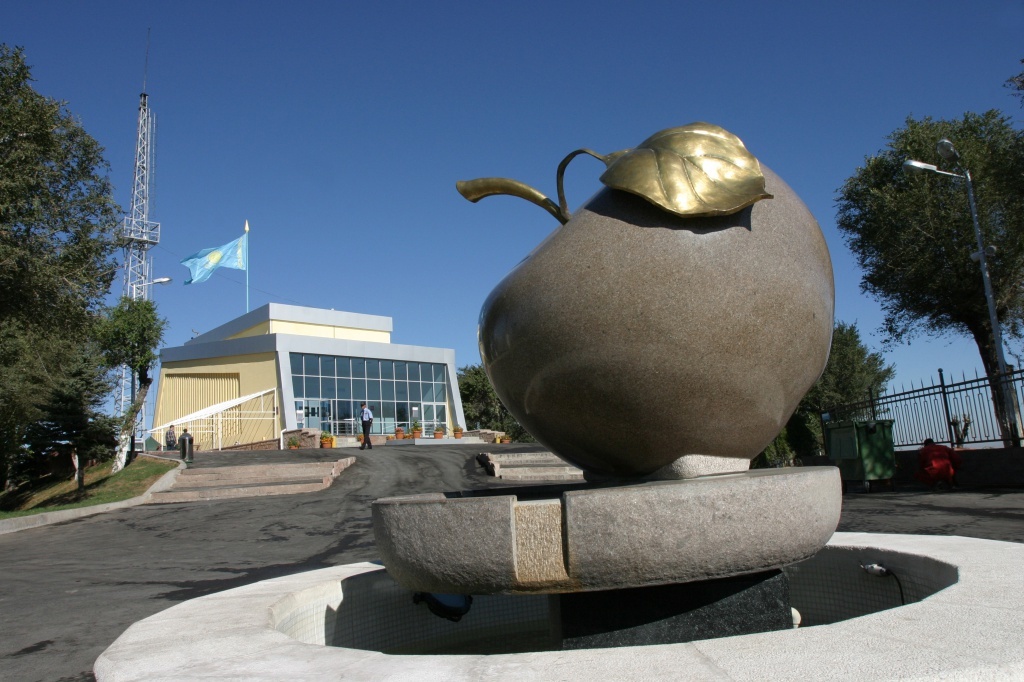 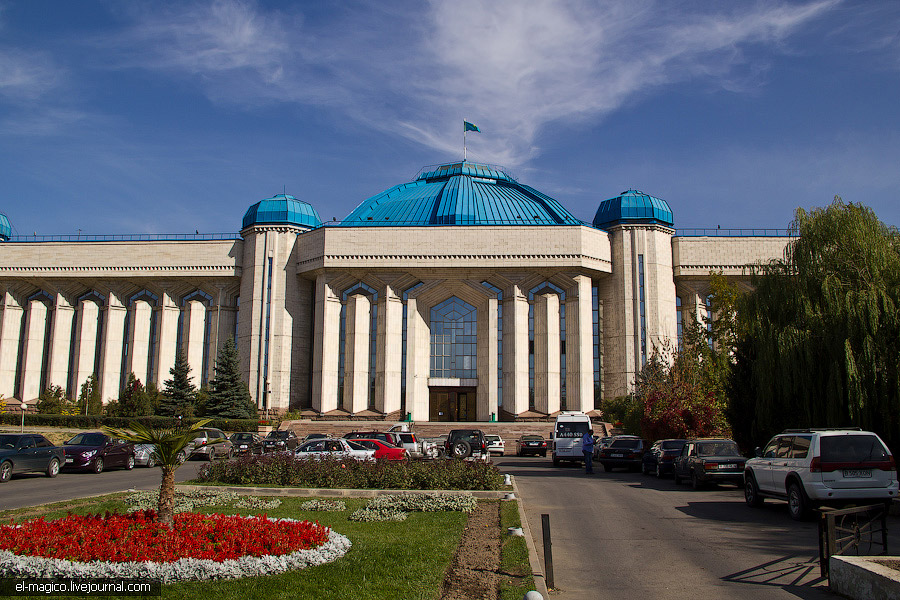 Достопримечательности города Павлодар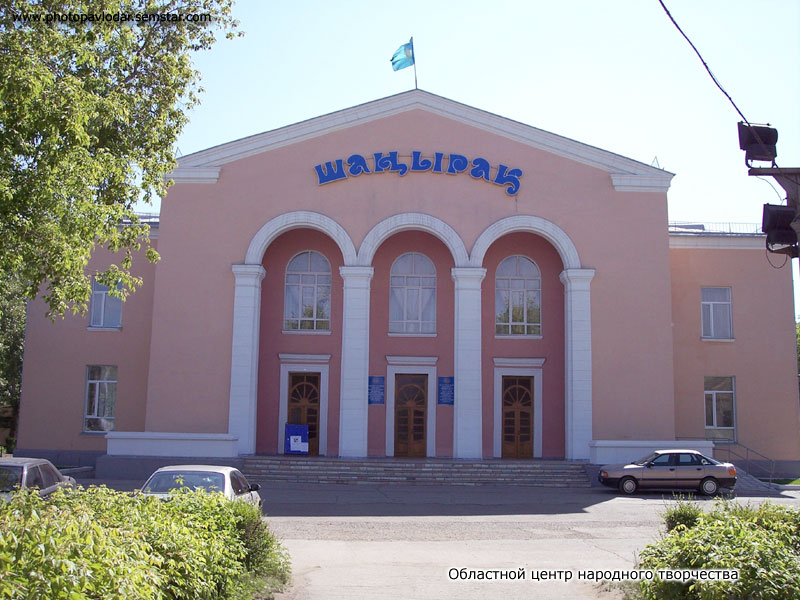 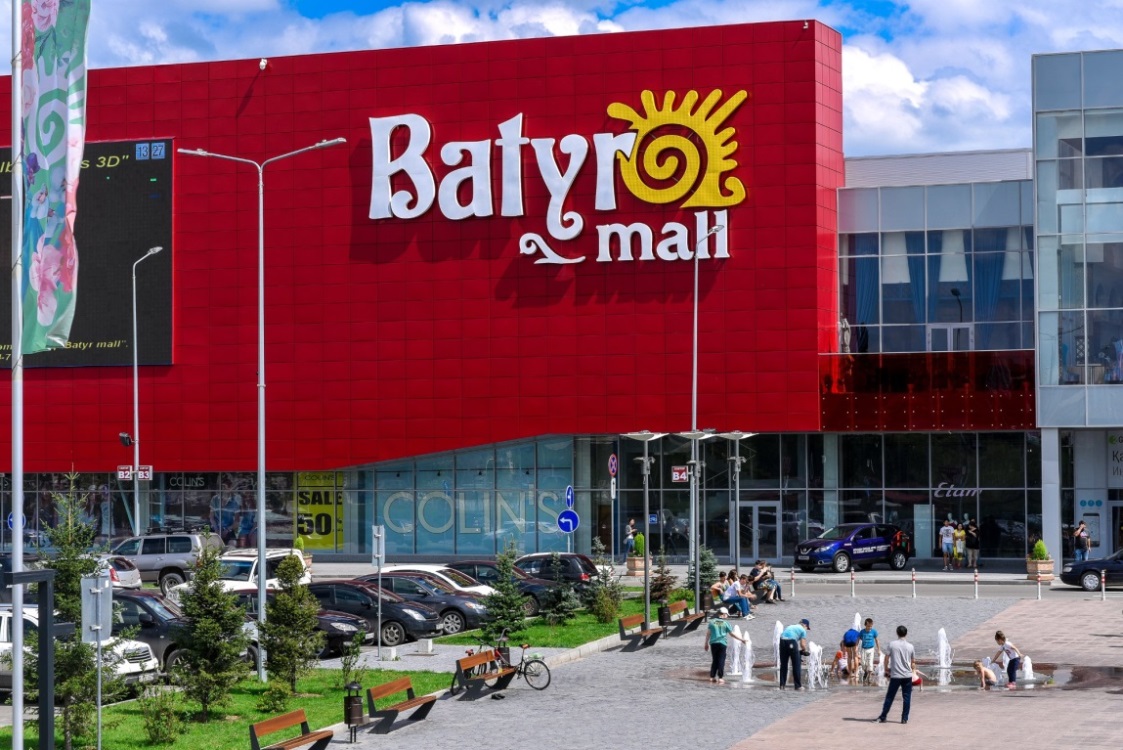 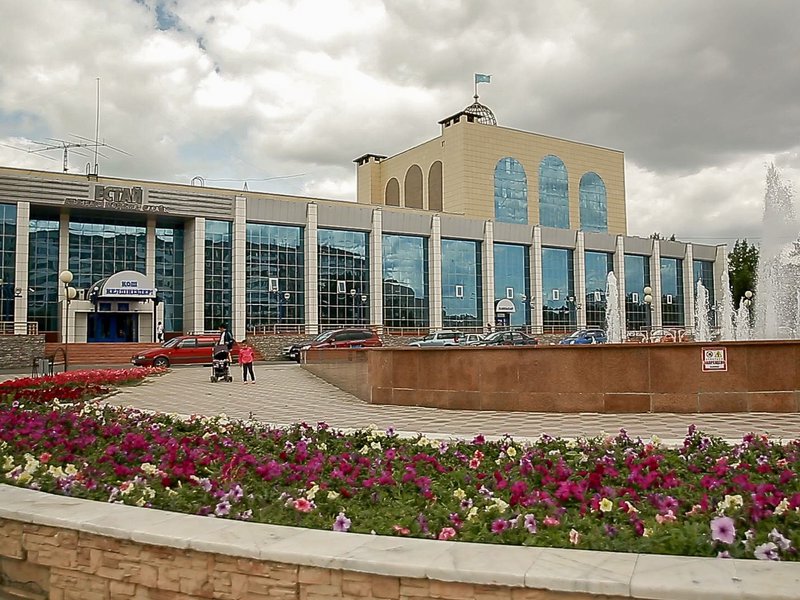 Достопримечательности города Астана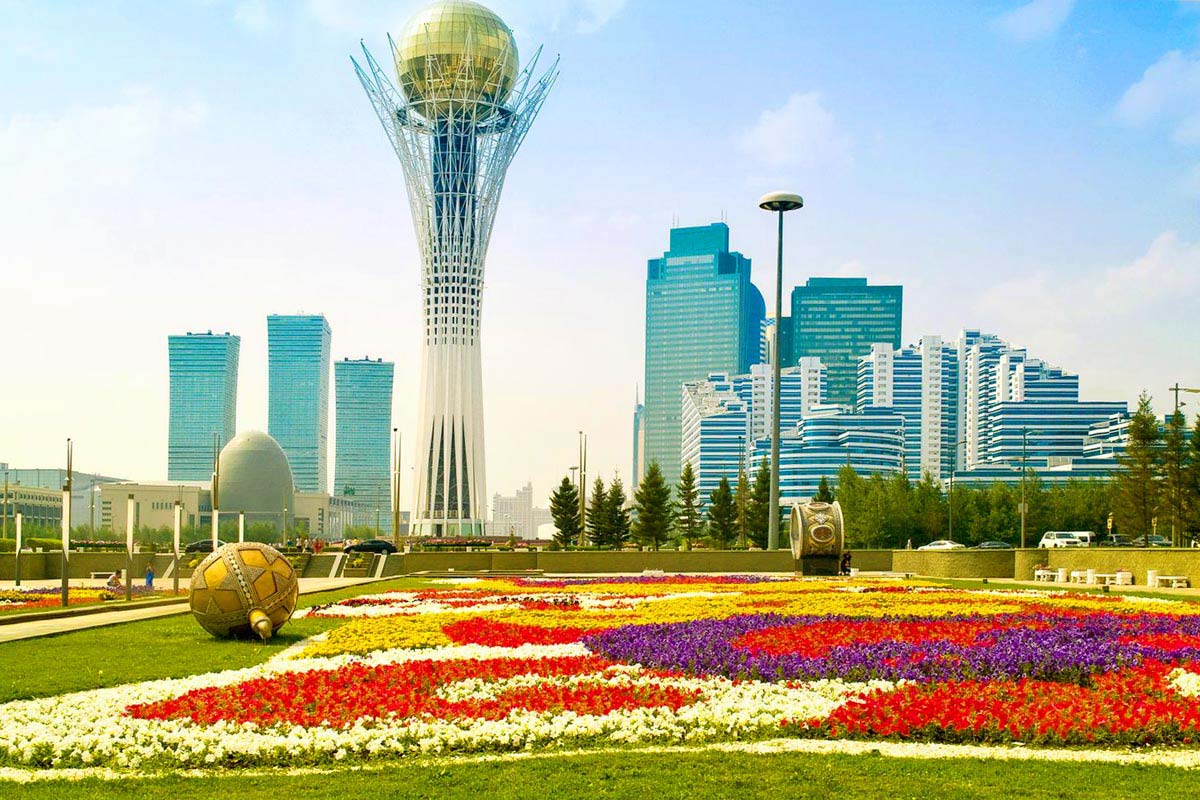 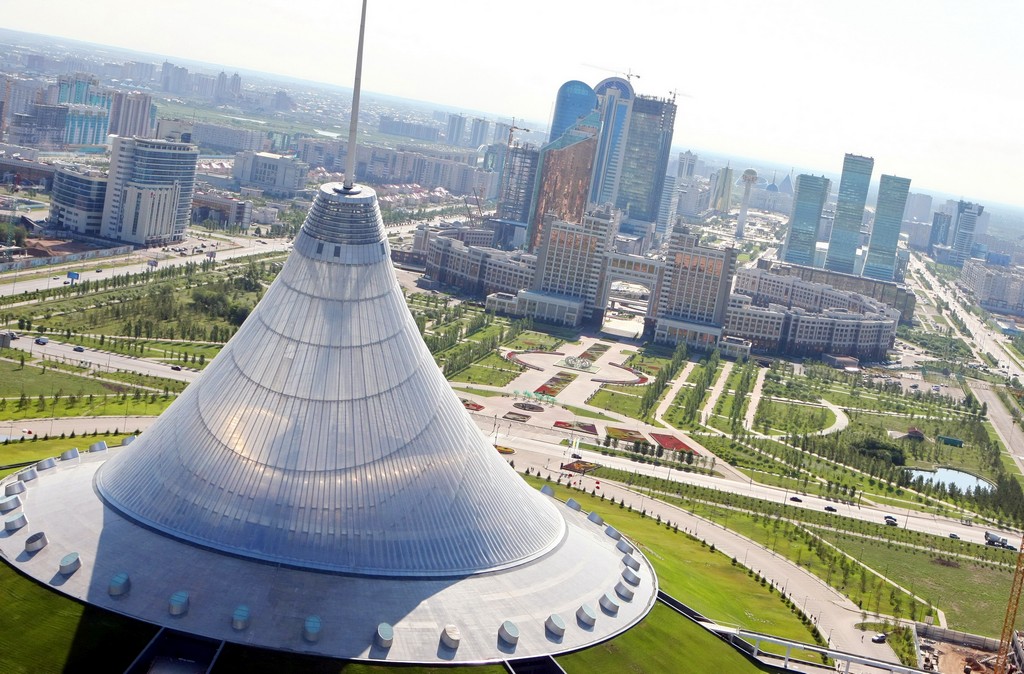 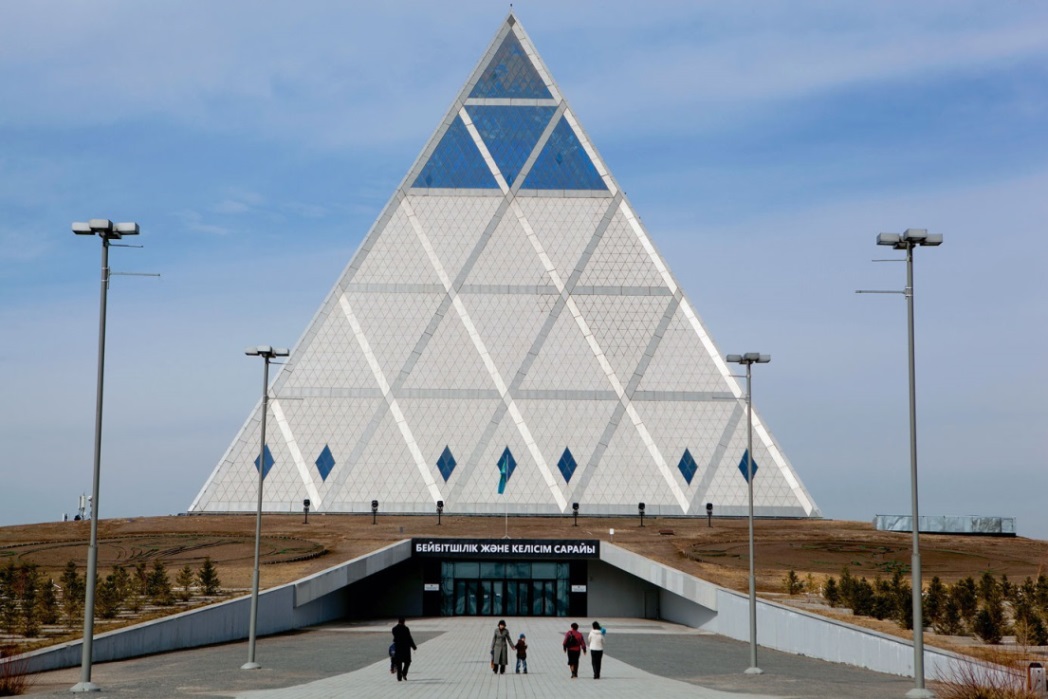 Президент Республики Казахстан – Нурсултан Абишевич Назарбаев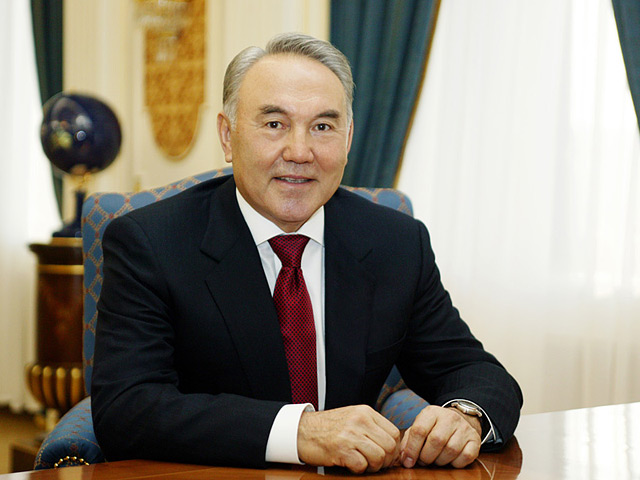 Приложение 5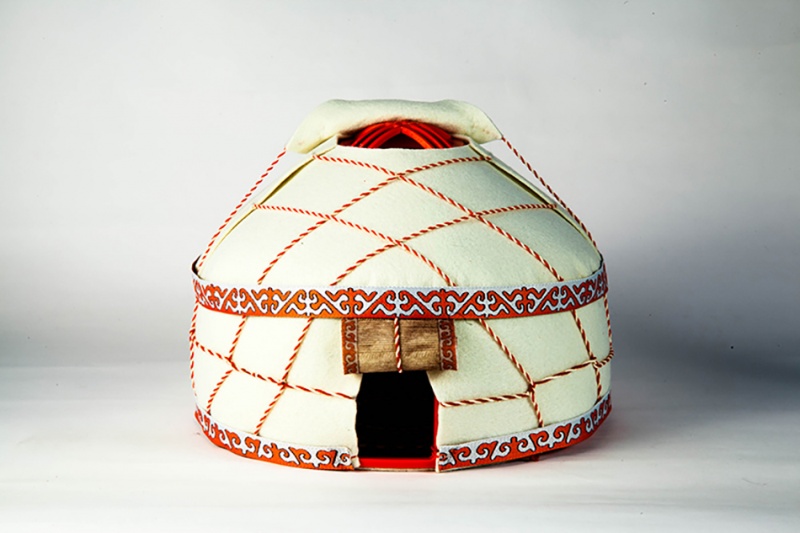 